БІЛОЦЕРКІВСЬКА МІСЬКА РАДА	КИЇВСЬКОЇ ОБЛАСТІ	Р І Ш Е Н Н Я
від 30 липня 2020 року                                                                        № 5683-100-VIIПро затвердження проекту землеустрою щодо відведення  земельної  ділянки приватної власності, цільове призначення якої змінюється громадянину Федіну Ярославу Вячеславовичу за адресою: провулок Карбишева, 23/40Розглянувши звернення постійної комісії з питань земельних відносин та земельного кадастру, планування території, будівництва, архітектури, охорони пам’яток, історичного середовища та благоустрою до міського голови від 25 червня 2020 року №168/02-17, протокол постійної комісії з питань  земельних відносин та земельного кадастру, планування території, будівництва, архітектури, охорони пам’яток, історичного середовища та благоустрою від 24 червня 2020 року №215, заяву громадянина Федіна Ярослава Вячеславовича від 24 грудня 2019 року №6657, проект землеустрою щодо відведення земельної ділянки, цільове призначення якої змінюється, відповідно до ст.ст. 12, 20, 186, 186-1 Земельного кодексу України, ч. 5 ст. 16 Закону України «Про Державний земельний кадастр», ст. 50 Закону України «Про землеустрій», п.34 ч.1 ст. 26 Закону України «Про місцеве самоврядування в Україні», міська рада вирішила:1.Затвердити проект землеустрою щодо відведення земельної ділянки приватної власності,  цільове призначення якої змінюється з «01.06. Для колективного садівництва» на «02.01. Для будівництва і обслуговування житлового будинку, господарських будівель і споруд (присадибна ділянка)» громадянину Федіну Ярославу Вячеславовичу за адресою: провулок Карбишева, 23/40, площею 0,0767га, кадастровий номер:3210300000:06:026:0029 (проект землеустрою додається).2.Змінити цільове призначення земельної ділянки за адресою: провулок Карбишева, 23/40, площею 0,0767 га з «01.06. Для колективного садівництва» на «02.01. Для будівництва і обслуговування житлового будинку, господарських будівель і споруд (присадибна ділянка)». Категорія земель: землі житлової та громадської забудови. Кадастровий номер: 3210300000:06:026:0029.3.Контроль за виконанням цього рішення покласти на постійну комісію з питань  земельних відносин та земельного кадастру, планування території, будівництва, архітектури, охорони пам’яток, історичного середовища та благоустрою. Міський голова                               	                                                         Геннадій ДИКИЙ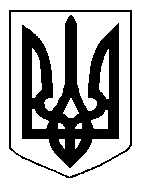 